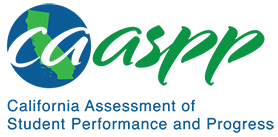 HS-ESS2-2 Earth’s SystemsCalifornia Alternate Assessment for Science—Item Content SpecificationsHS-ESS2-2 Earth’s SystemsCA NGSS Performance ExpectationStudents who demonstrate understanding can: Analyze geoscience data to make the claim that one change to Earth’s surface can create feedbacks that cause changes to other Earth’s systems. [Clarification Statement: Examples should include climate feedbacks, such as how an increase in greenhouse gases causes a rise in global temperatures that melts glacial ice, which reduces the amount of sunlight reflected from Earth’s surface, increasing surface temperatures and further reducing the amount of ice. Examples could also be taken from other system interactions, such as how the loss of ground vegetation causes an increase in water runoff and soil erosion; how dammed rivers increase groundwater recharge, decrease sediment transport, and increase coastal erosion; or how the loss of wetlands causes a decrease in local humidity that further reduces the wetland extent.]Mastery StatementsStudents will be able to:Recognize an effect on climate resulting from a change in an Earth systemIdentify an effect on one system of a change in a different systemIdentify how a change in one system caused an effect in a different systemPossible Phenomena or ContextsNote that the list in this section is not exhaustive or prescriptive.Possible contexts include the following:Clouds, volcanic eruptions, precipitation, or ice in climate changeGreenhouse gas effect on global temperature and ice capsThe effect on the upstream environment (hydrosphere and biosphere) from damming a riverThe effect on the environment (hydrosphere, geosphere, and biosphere) of removing plants and leaving bare soilThe effect on the atmosphere of removing plants and leaving bare soilThe effect on the environment (hydrosphere, geosphere, and biosphere) of an overpopulation of herbivoresAdditional Assessment BoundariesNone listed at this timeAdditional ReferencesCalifornia Science Test Item Specification for HS-ESS2-2https://www.cde.ca.gov/ta/tg/ca/documents/itemspecs-hs-ess2-2.docxEnvironmental Principles and Concepts http://californiaeei.org/abouteei/epc/The 2016 Science Framework for California Public Schools Kindergarten through Grade Twelve https://www.cde.ca.gov/ci/sc/cf/cascienceframework2016.aspAppendix 1: Progression of the Science and Engineering Practices, Disciplinary Core Ideas, and Crosscutting Concepts in Kindergarten through Grade Twelvehttps://www.cde.ca.gov/ci/sc/cf/documents/scifwappendix1.pdfAppendix 2: Connections to Environmental Principles and Conceptshttps://www.cde.ca.gov/ci/sc/cf/documents/scifwappendix2.pdfPosted by the California Department of Education, August 2020California Science ConnectorFocal Knowledge, Skills, and AbilitiesEssential UnderstandingIdentify relationships, using a model, of how the Earth’s surface is a complex and dynamic set of interconnected systems (e.g., geosphere, hydrosphere, atmosphere, biosphere).Ability to identify relationships, using a model, of how Earth’s surface is a complex and dynamic set of interconnected systems.Recognize that climate change occurs when the Earth’s systems are changed.